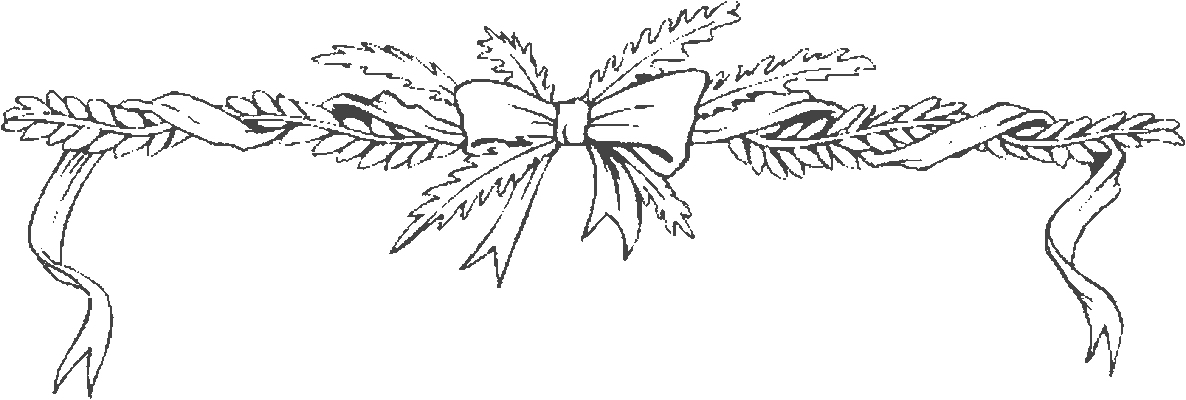 Nous bâtirons notre maison, Seigneur,
Sur le rocher de ta parole.
Nous bâtirons notre maison,
Nous appuyant sur ton amour.

Nous fermerons notre maison, Seigneur,
Aux vents de haine et de violence.
Nous fermerons notre maison :
N'y entrera que ton amour.

Nous ouvrirons notre maison, Seigneur,
À ceux qui souffrent l'injustice.
Nous ouvrirons notre maison
Pour qu'y rayonne ton amour.

Nous fleurirons notre maison, Seigneur,
Pour que l'enfant y soit en fête.
Nous fleurirons notre maison,
Donnant la vie et ton amour.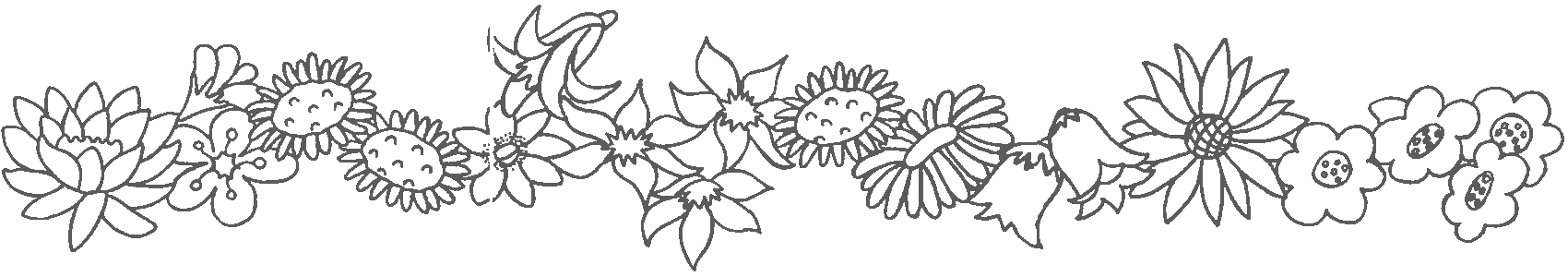 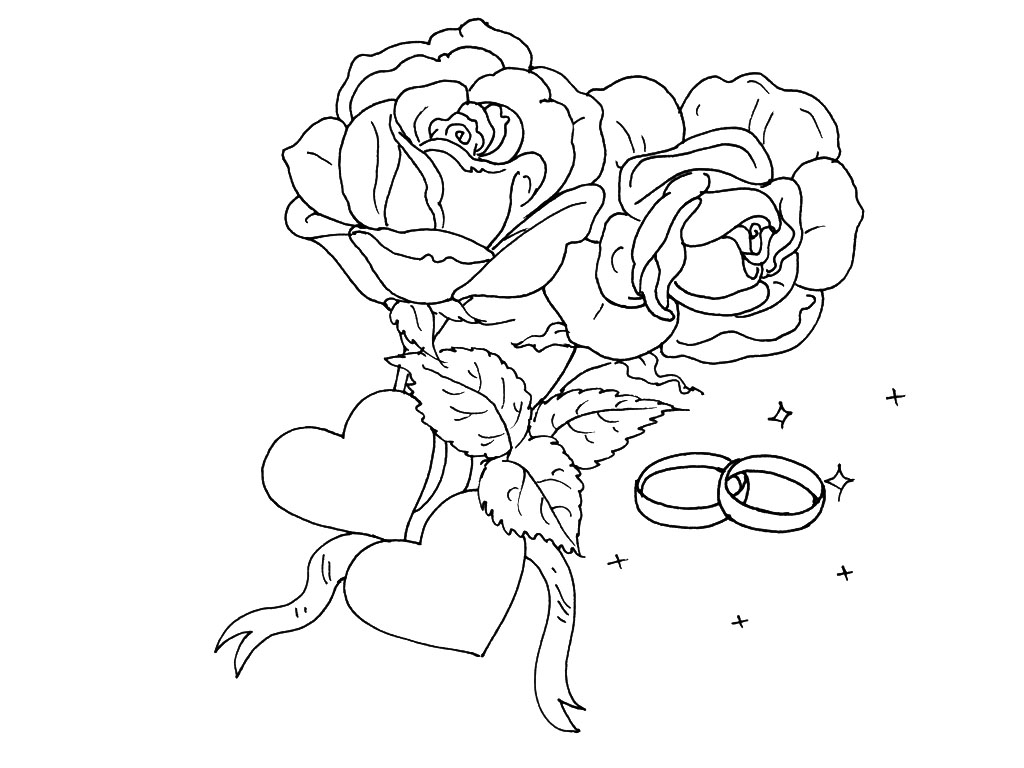 OUVERTURE DE LA CELEBRATIONRefrain :	Chantez, priez, célébrez le Seigneur,	Dieu nous accueille, peuples du monde.	Chantez, priez, célébrez son nom,	Dieu nous accueille dans sa maison. Il a fait le ciel et la terre,ETERNEL EST SON AMOUR,Façonné l’homme à son image,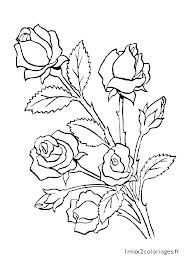 ETERNEL EST SON AMOUR,	  2.   Acclamez Dieu, ouvrez le Livre,ETERNEL EST SON AMOUR,	       Dieu nous créé et Dieu nous délivre,ETERNEL EST SON AMOUR,DIEU NOUS PARLELecture de la première Lettre de Saint Paul, Apôtre, aux Corinthiens lue par Noémie Modifiez la référence de la lecture et la personne chargée de la lirePsaume 32 : Seigneur, Ton amour soit sur nous, comme notre espoir est en Toi.Evangile de Jésus-Christ selon Saint Matthieu Modifiez la référence de l’Evangile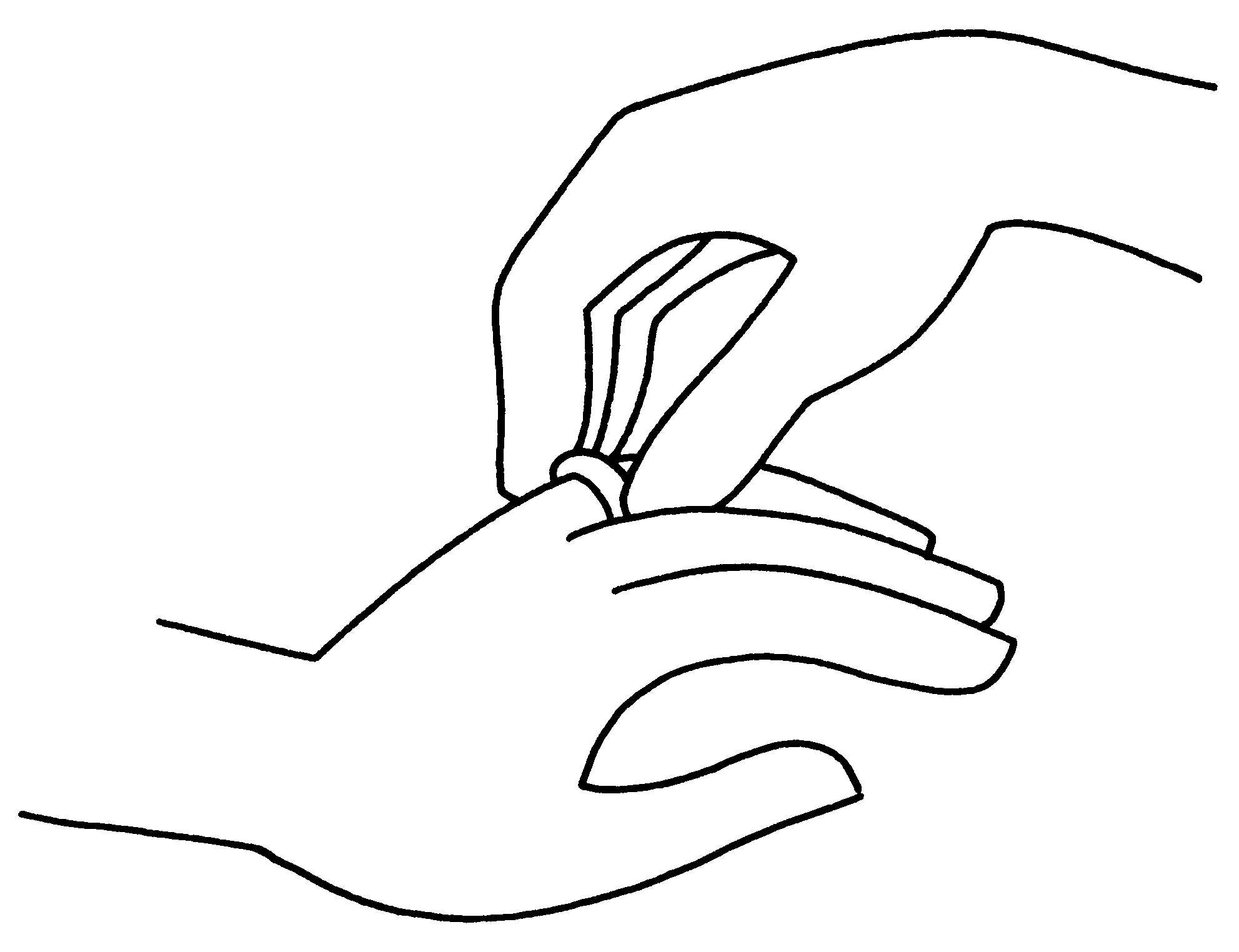 Homélie DIEU NOUS UNIT       Echange des consentements    Refrain :	Bonheur aujourd’hui ! Exultent les anges !               Au vent de l’Esprit monte la louange !Bonheur aujourd’hui !  Exultent les anges !Eclate la joie, Alleluia !L’amie a trouvé son ami ; Dieu vous a créés homme et femme.Vous avez chacun même grâce ; il garde vos vies dans sa vie.Le ciel et la terre ont dit oui ; Dieu vous a créés femme et homme.Au lieu de détruire, il pardonne ; au lieu de briser, il unit.Son amour s’allume en vos yeux ; Dieu vous a créés homme et femme.Il n’est d’autre chant que la flamme ; il n’est d’autre mot que le feu.Du grain, les épis ont jailli ; là où vous semez, Dieu moissonne.Il vous a créés femme et homme, vous verrez les fils de vos fils.Bénédiction des alliancesRefrain : Jubilate Deo, cantate Domino !
           Jubilate Deo, cantate Domino !
1 . Ô vous tous qui servez le Seigneur notre Dieu,
     Par des chants de joie louez-le sans vous lasser.Prière universelle  lue par Yohann modifiez le nom de la personneSeigneur, écoute-nous, Seigneur, exauce-nous !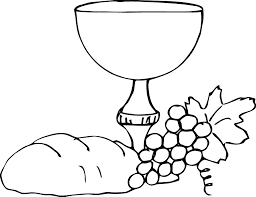 PRIERE DE L’EGLISEOffertoire Quête par Benjamin et Louis Modifiez SanctusSaint le Seigneur, saint le Seigneur, Saint le Seigneur, Dieu de l’univers !Le ciel et la terre sont remplis de Ta gloire, Hosannah, hosannah au plus haut des cieux !Béni soit Celui qui vient au nom du SeigneurHosannah, hosannah au plus haut des cieux !AnamnèseIl est grand le mystère de la Foi…… Nous proclamons Ta mort, seigneur Jésus, nous célébrons Ta résurrection, nous attendons Ta venue dans la gloire !Agneau de DieuAgneau de Dieu qui enlève le péchés du monde, prends pitié, prends pitié de nous !Agneau de Dieu qui enlève le péchés du monde, prends pitié, prends pitié de nous !Agneau de Dieu qui enlève le péchés du monde, donne-nous, donne-nous la paix !